ROMÂNIA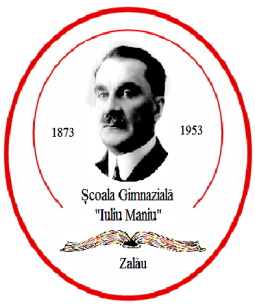 MINISTERUL EDUCAŢIEIINSPECTORATUL ŞCOLAR AL JUDEŢULUI SĂLAJŞCOALA GIMNAZIALĂ “IULIU MANIU” ZALĂUB-dul Mihai Viteazul nr. 35 Zalău , SălajTel /fax : 0260613318e-mail : scimaniu@yahoo.comwww.scimaniu.roPentru anul şcolar 2022-2023 sunt aprobate 2 clase pregătitoare:secţia română alternativa Step by Step  – 1 clasă (22 locuri) secţia română tradiţional  – 1 clasă (22 locuri) Director, prof. Chiş Delia Ioana